Daniel Konarski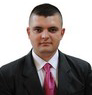 Senior Team LeaderAREAS OF EXPERTISEIT LeadershipIT Project ManagementEDI integrationResource managementMicrosoft Visual Studio / TFSMicrosoft SQL ServerPython / PHPPROFESSIONALTeam ManagementApplication ArchitectFocus on detailsAdvanced training skills.NET Apps & ServicesPERSONAL SKILLSTeam building and social skillsProblem solvingAttention to detailAnalytical mindDeterminationPERSONAL DETAILSDaniel Konarski
17 Spacerowa St.
96-515 Teresin GajM: 506003347E: dankonarski@gmail.comW: www.dankonarski.plNationality: PolishDOB: 04/11/1985Driving licencePERSONAL SUMMARYA multi-skilled developer/architect with programming, analysing and EDI integration skills. From 3 years leading own team of few programming groups, directly responsible for development 11 applications. Reporting to company top management, team building.WORK EXPERIENCEDSV International Shared ServicesSenior Team Leader	May 2018 - PresentTeam leading and recruitment, project manMy current and recently completed tasks (last 6 months):Recruitment 3 new employees – developers / app specialist.Leading introduction 2 new application to my company – after other company acquisition.Team annual evaluation, goals, skill matrix, risk management.Team controlling, productivity, error analysis.Improving team competences, eliminates 2 high risks of replacement.Helping my developers and architects with their daily work.Duties:IT Leadership.Team Management.11 applications Service Owner.3 dev groups manager.Top management reporting.Cooperation with other Global IT Teams and business product owners.KEY SKILLS AND COMPETENCESDeveloper / architect practical knowledge: .NET, PHP, PYTHON, MS SQL, ORACLE.Team leading skills and IT management.Familiar with AGILE / SCRUM methodologies.Environments: Windows 2016 / 2019 Server, Unix.ACADEMIC QUALIFICATIONSWSZIM Sochaczew		IT systems management & technology
High school		2007 – 2010Railway Technical School	IT systems and networks
Secondary school		2000 – 2005